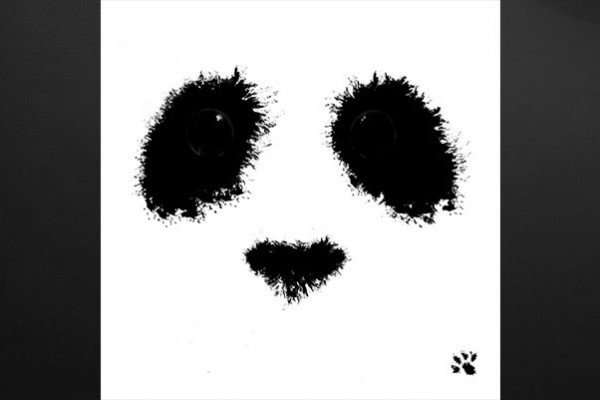 Listes et suivi des réunions d’écoleDate :Objectif de la réunion :…Observations, propositions, idées préalablesNotes de la réunionPropositions pour la suiteDécision et suiteDateSujets principauxProchaine date